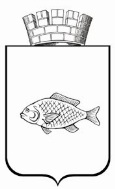 ИШИМСКАЯ ГОРОДСКАЯ ДУМАРЕШЕНИЕ02.10.2020                                                                                                             №4В соответствии с пунктом 1 статьи 10, пунктом 4 статьи 14 Федерального закона от 21.12.2001 № 178-ФЗ «О приватизации государственного и муниципального имущества», частью 3 статьи 51  Федерального Закона от 06.10.2003 № 131-ФЗ «Об общих принципах организации местного самоуправления в Российской Федерации», Уставом города Ишима  Ишимская городская ДумаРЕШИЛА:Внести в решение Ишимской городской Думы от 31.03.2016 № 41 «Об утверждении Положения о порядке и условиях приватизации муниципального имущества муниципального образования городской округ город Ишим»  следующие изменения:в пункте 1 статьи 1 приложения к решению, слова «Положениями об организации продажи государственного или муниципального имущества посредством публичного предложения и без объявления цены, утвержденными Постановлением Правительства Российской Федерации от 22.07.2002 № 549, Положением о проведении конкурса по продаже государственного или муниципального имущества, утвержденным Постановлением Правительства Российской Федерации от 12.08.2002 № 584, Положением об организации продажи государственного или муниципального имущества на аукционе и Положением об организации продажи находящихся в государственной или муниципальной собственности акций открытых акционерных обществ на специализированном аукционе, утвержденными Постановлением Правительства Российской Федерации от 12.08.2002 № 585» заменить словами «Постановлением Правительства Российской Федерации от 27.08.2012 № 860 «Об организации и проведении продажи государственного или муниципального имущества в электронной форме»;пункт 3 статьи 1 приложения к решению изложить в следующей редакции:«3. Продавцом муниципального имущества от лица муниципального образования городской округ город Ишим Тюменской области выступает департамент имущественных отношений и земельных ресурсов администрации города Ишима (далее – Департамент).                                                                   Покупателями муниципального имущества могут быть любые физические и юридические лица, за исключением государственных и муниципальных унитарных предприятий, государственных и муниципальных учреждений, а также юридических лиц, в уставном капитале которых доля Российской Федерации, субъектов Российской Федерации и муниципальных образований превышает 25 процентов, кроме случаев, предусмотренных законодательством Российской Федерации.»;3)  в пункте 4 статьи 3 приложения к решению цифру «5.» исключить;4)  подпункт 1 пункта 10 статьи 3 приложения к решению  изложить в следующей редакции:«1) перечень приватизированных в прошедшем году муниципальных унитарных предприятий, акций акционерных обществ, долей в уставных капиталах обществ с ограниченной ответственностью и иного муниципального имущества с указанием способа, срока и цены сделки приватизации;»;5) подпункт 1 пункта 3 статьи 4 приложения к решению после слова «предприятия» дополнить словами «, который определяется в передаточном акте»;6) подпункт 2 пункта 4 статьи 4 приложения к решению изложить в следующей редакции:«2) совершать сделки (несколько взаимосвязанных сделок), цена которых превышает 5 процентов балансовой стоимости активов указанного унитарного предприятия на дату утверждения его последнего балансового отчета или более чем в 10 раз превышает установленный федеральным законом минимальный размер уставного фонда муниципального унитарного предприятия, а также сделки (несколько взаимосвязанных сделок), связанные с возможностью отчуждения прямо или косвенно имущества, стоимость которого превышает 5 процентов балансовой стоимости активов указанного унитарного предприятия на дату утверждения его последнего балансового отчета или более чем в 10 раз превышает установленный федеральным законом минимальный размер уставного фонда муниципального унитарного предприятия;»;7) статью 5 приложения к решению дополнить пунктом 3 следующего содержания:«3. Организация и проведение продажи муниципального имущества способами, установленными статьями 18-20, 23, 24 Федерального закона от 21.12.2001 № 178-ФЗ "О приватизации государственного и муниципального имущества", осуществляется в электронной форме в порядке, установленном постановлением Правительства Российской Федерации от 27.08.2012 № 860 «Об организации и проведении продажи государственного или муниципального имущества в электронной форме»;8) статьи 9, 11, 12 приложения к решению исключить;9) статью 10 приложения к решению изложить  в следующей редакции:«Статья 10. Порядок разработки и утверждения условий конкурса по продаже акций акционерного общества, долей в уставном капитале общества с ограниченной ответственностью, объектов культурного наследия, включенных в единый государственный реестр объектов культурного наследия (памятников истории и культуры) народов Российской Федерации, порядок осуществления контроля за выполнением условий  конкурса1. Порядок устанавливает процедуру разработки и утверждения условий конкурса, а также контроля за их исполнением победителем конкурса в случае продажи следующего муниципального имущества:1) акций акционерного общества либо доли в уставном капитале общества с ограниченной ответственностью, которые составляют более чем 50 процентов уставного капитала указанных обществ;2)  объектов культурного наследия, включенных в единый государственный реестр объектов культурного наследия (памятников истории и культуры) народов Российской Федерации (далее – объекты культурного наследия).2. Условия конкурса определяются в соответствии с требованиями, установленными статьями 20, 29 Федерального закона от 21 декабря 2001 года № 178-ФЗ "О приватизации государственного и муниципального имущества", и должны иметь экономическое обоснование, сроки исполнения условий конкурса, порядок подтверждения их исполнения победителем конкурса.3. Условия конкурса утверждаются правовым актом администрации города Ишима, проект которого разрабатывают следующие структурные подразделения администрации города Ишима (далее - структурное подразделение):1) в случае продажи на конкурсе муниципального имущества, указанного в подпункте 1 пункта 1 настоящей статьи - Департамент совместно с департаментом городского хозяйства администрации города Ишима;2) в случае продажи на конкурсе муниципального имущества, указанного в подпункте 2 пункта 1 настоящей статьи – департамент по социальным вопросам администрации города.4. В целях разработки условий конкурса Департамент направляет в структурное подразделение уведомление о необходимости разработки проекта муниципального правового акта, установленного пунктом 3 настоящей статьи. 5. Структурное подразделение, в течение 3 рабочих дней со дня получения уведомления от Департамента, проводит работу по сбору предложений в целях разработки условий конкурса и направляет указанную информацию в  акционерные общества либо общества с ограниченной ответственностью, чьи акции (доли) планируются к приватизации путем продажи на конкурсе (в случае продажи на конкурсе муниципального имущества, указанного в подпункте 1 пункта 1 настоящей статьи), в федеральный орган исполнительной власти, уполномоченный Правительством Российской Федерации в области сохранения, использования, популяризации и государственной охраны объектов культурного наследия (в случае продажи на конкурсе муниципального имущества, указанного в подпункте 2 пункта 1 настоящей статьи).6. Структурное подразделение разрабатывает условия конкурса на основании имеющейся и собранной информации, с учетом поступивших к нему предложений и не позднее 3 месяцев со дня получения уведомления, указанного в пункте 4 настоящей статьи, выносит на рассмотрение проект муниципального правового акта, указанного в пункте 3 настоящей статьи.7. После принятия правового акта администрации города Ишима,  Департамент обеспечивает размещение информации о конкурсе, в соответствии с Федеральным законом от 21.12.2001 № 178-ФЗ "О приватизации государственного и муниципального имущества". 8. Контроль за исполнением условий конкурса осуществляют Департамент и соответствующее структурное подразделение в соответствии с заключенным с победителем конкурса договором купли-продажи.В целях осуществления контроля структурным подразделением,  Департамент направляет ему копию договора купли-продажи, а также копии документов, предоставляемых победителем конкурса в подтверждение выполнения условий конкурса, в срок, не превышающий 5 рабочих дней со дня их поступления в департамент.9. Для обеспечения эффективного контроля исполнения условий конкурса Департамент:1) ведет учет договоров купли-продажи;2) ведет учет обязательств победителей конкурса, определенных договорами купли-продажи, и контроль их исполнения;3) совместно со структурным подразделением осуществляет приемку от победителей конкурса отчетных документов, подтверждающих выполнение условий конкурса;4) совместно со структурным подразделением осуществляет проверку документов, представляемых победителями конкурса в подтверждение выполнения условий конкурса, а также проверку фактического исполнения условий конкурса в месте расположения проверяемых объектов;5) совместно со структурным подразделением принимает предусмотренные законодательством Российской Федерации и договором купли-продажи имущества меры воздействия, направленные на устранение нарушений и обеспечение выполнения условий конкурса. 10. Периодичность и форма предоставления отчетных документов победителем конкурса определяются договором купли-продажи имущества с учетом того, что документы представляются не чаще одного раза в квартал.В течение 10 рабочих дней со дня истечения срока выполнения условий конкурса победитель конкурса направляет Департаменту отчет о выполнении им условий конкурса в целом с приложением всех необходимых документов. 11. В целях проверки фактического исполнения условий конкурса Департамент создает комиссию по контролю за выполнением условий конкурса (далее – комиссия). Комиссия не позднее 2 месяцев со дня получения  сводного (итогового) отчета проводит фактическую проверку выполнения условий конкурса в целом.По результатам проверки комиссия оформляет акт о выполнении условий конкурса (далее – акт), в котором признает условия конкурса выполненными в полном объеме и без нарушения сроков либо невыполненными или выполненными ненадлежащим образом, в том числе с существенными нарушениями сроков, либо признает условия конкурса частично выполненными.В случае признания условий конкурса невыполненными, выполненными ненадлежащим образом или частично выполненными, в акт включаются предложения по применению в отношении лиц, допустивших нарушения своих обязательств, мер ответственности, предусмотренных договором купли-продажи и законодательством Российской Федерации.В акте указываются дата и место его составления, данные о составе комиссии, перечень обязательств победителя конкурса и перечень документов, подтверждающих выполнение или невыполнение им условий конкурса.Акт составляется в 3 экземплярах и подписывается всеми членами комиссии, принявшими участие в работе по проверке данных сводного (итогового) отчета, после чего утверждается структурным подразделением и Департаментом.Один экземпляр акта Департамент направляет победителю конкурса.12. Условия конкурса считаются исполненными победителем конкурса в полном объеме с момента утверждения акта, в котором отражается признание условий конкурса выполненными в полном объеме.13. В случае неисполнения победителем конкурса условий конкурса, а также ненадлежащего их исполнения, в том числе нарушения промежуточных или окончательных сроков исполнения таких условий и объема их исполнения, договор купли-продажи расторгается в порядке, установленном пунктом 23 статьи 20 Федерального закона от 21 декабря 2001 года № 178-ФЗ "О приватизации государственного и муниципального имущества".»;10)  статью 15 приложения к решению дополнить пунктом 6 следующего содержания:«6. В случае включения имущества, входящего в состав объекта концессионного соглашения, в прогнозный план приватизации муниципального имущества на период, соответствующий окончанию срока действия концессионного соглашения, концессионер имеет преимущественное право на выкуп этого имущества.».Опубликовать настоящее решение в газете «Ишимская правда», в сетевом издании «Официальные документы города Ишима» (www.ishimdoc.ru) и разместить на официальном сайте муниципального образования городской округ город Ишим ishim.admtyumen.ru.3. Контроль за исполнением настоящего решения возложить на постоянную комиссию Ишимской городской Думы по бюджету, экономике и предпринимательству.Глава города                                                                                         Ф.Б. Шишкин                                                                                             О внесении изменений в решение Ишимской городской Думы от 31.03.2016 № 41 «Об утверждении Положения о порядке и условиях приватизации муниципального имущества муниципального образования городской округ город Ишим»